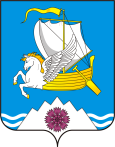          В соответствии со статьей 45 Градостроительного кодекса РФ, руководствуясь Уставом муниципального образования                                                                                                                                                                                  Переволоцкий район Оренбургской области  и на основании заявления  ведущего инженера ООО  «Самарский научно-исследовательский и проектный институт нефтедобычи»  Р.А. Урдабаева от 09.07.2020  № б/н:         1.Разрешить разработать ООО  «Самарский научно-исследовательский и проектный институт нефтедобычи»    проект планировки территории совмещенного с проектом межевания территории для  проектирования и строительства  объекта АО «Оренбургнефть»: 6313П «Строительство инфраструктуры для запуска скважин ГТМ, ППД 2019-2020гг.», расположенному на землях  муниципальных образований Кичкасский, Кубанский,  Степановский сельсоветы   Переволоцкого района Оренбургской области, за счет средств заявителя.         2.Объект АО «Оренбургнефть»: 6313П«Строительство инфраструктуры для запуска скважин ГТМ, ППД 2019-2020гг.», расположен на землях  муниципальных образований Кичкасский, Кубанский, Степановский сельсоветы Переволоцкого района Оренбургской области,                                                                                    в границах  кадастровых  кварталов  56:23:071201, 56:23:0809001, 56:23:0809002, 56:23:0805001, 56:23:1313001, 56:23:0810002, 56:23:0810001, 56:23:0806001.         3.Порядок подготовки и содержания проекта планировки территории, предусматривающий размещение одного или нескольких объектов  межевания территории для проектирования и строительства объекта  АО«Оренбургнефть»: 6313П«Строительство инфраструктуры для запуска скважин ГТМ, ППД 2019-2020гг.», расположенному на землях  муниципальных образований Кичкасский, Кубанский, Донецкий, Степановский  сельсоветы Переволоцкого района Оренбургской области, осуществляется в соответствии с постановлением Правительства РФ от 12.05.2017  № 564 «Об утверждении положения о составе и содержании проектов планировки линейных объектов».          4. Сроки подготовки документации по планировке территории, совмещенного с проектом межевания территории:         -начало - с даты утверждения данного постановления «О разрешении разработки проекта планировки территории совмещенного с проектом межевания территории для  проектирования и строительства  объекта АО «Оренбургнефть»: 6313П«Строительство инфраструктуры для запуска скважин ГТМ, ППД 2019-2020гг.»;          -окончание - сроки не ограничены.        5. Контроль за исполнением данного постановления возложить на заместителя главы администрации района по оперативному управлению и экономическим вопросам  Ермоша А.В.6. Постановление вступает в силу со дня его опубликования в газете «Светлый путь» и подлежит размещению на официальных сайтах муниципальных образований Переволоцкий район, Кичкасский, Кубанский, Степановский  сельсоветы  Переволоцкого района Оренбургской области.Глава района                                                                                     Н.И. СорокинРазослано: Ермошу А.В, отделу по архитектуре, капитальному строительству и инвестиция, МО Кичкасский сельсовет, МО Кубанский сельсовет,  МО Степановский сельсовет, АО «Оренбургнефть», ООО «Самарский научно-исследовательский и проектный институт нефтедобычи», редакции газеты «Светлый путь», Потапову А.А, прокурору. АДМИНИСТРАЦИЯПЕРЕВОЛОЦКОГО РАЙОНАОРЕНБУРГСКОЙ ОБЛАСТИПОСТАНОВЛЕНИЕ                           от  22.07.2020 №  _908-пО разрешении разработки проекта планировки территории совмещенного с проектом межевания территории для  проектирования и строительства  объекта АО«Оренбургнефть»: 6313П  «Строительство инфраструктуры для запуска скважин ГТМ, ППД 2019-2020гг.»